W.G. Rice Elementary & Iron Forge Elementary Schools SMPTO Meeting Agenda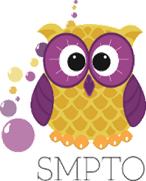 April 16, 2024Call to Order/Welcome/Introductions Approval of Minutes from previous meeting Principal Reports/School Board Representative Federal Program UpdateTreasurer’s Report Correspondence Kindergarten Virtual Field TripAmelia Given Sponsorship/DonationChair/Committee Reports/Updates IFES Luau – Kelsi & JanelleSpring Fling - BridgetteTeacher Appreciation – Torie & SarahBubbling Over / Forge Ahead Days – Brooke, Sheri, Kelsi & JanelleOld BusinessHarlem Wizards 2024-2025AgVanField TripsNew Business Board Elected PositionsAnnouncements/Upcoming Events April 19th – IFES Luau (6-8pm)April 22nd-April 25th – WG Rice AG VanMay 4th – Spring Fling (3-7pm)May 13th- May 17th – IFES AG VanMay 6th-May 10th – Teacher Appreciation WeekMay 21st – SMPTO Meeting @ 7PM in IFES Library May 24th – Bubbling Over DayTBD – Forge Ahead DayOpen Floor/Miscellaneous Adjournment 